Про затвердження Положення про реєстрацію випуску сертифікатів фонду операцій з нерухомістю, проспекту емісії, звіту про результати розміщення сертифікатів фонду операцій з нерухомістю, погашення сертифікатів фонду операцій з нерухомістю та скасування реєстрації випускуВідповідно до статей 36, 44-46 Закону України «Про фінансово-кредитні механізми і управління майном при будівництві житла та операціях з нерухомістю», статей 28-30, 35, 36 Закону України «Про цінні папери та фондовий ринок», статті 7 Закону України «Про державне регулювання ринку цінних паперів в Україні» Національна комісія з цінних паперів та фондового ринку ВИРІШИЛА:1. Затвердити Положення про реєстрацію випуску сертифікатів фонду операцій з нерухомістю, проспекту емісії, звіту про результати розміщення сертифікатів фонду операцій з нерухомістю, погашення сертифікатів фонду операцій з нерухомістю та скасування реєстрації випуску, що додається.2. Визнати таким, що втратило чинність, рішення Державної комісії з цінних паперів та фондового ринку від 05 березня 2009 року № 244 «Про затвердження Положення про реєстрацію випуску сертифікатів фонду операцій з нерухомістю, проспекту емісії, звіту про результати розміщення сертифікатів фонду операцій з нерухомістю, погашення сертифікатів фонду операцій з нерухомістю та скасування реєстрації випуску», зареєстроване в Міністерстві юстиції України 31 березня 2009 року за № 288/16304 (зі змінами).3. Департаменту корпоративного управління та корпоративних фінансів забезпечити подання цього рішення на державну реєстрацію до Міністерства юстиції України.4. Це рішення набирає чинності з дня його офіційного опублікування.5. Департаменту інформаційних технологій забезпечити оприлюднення цього рішення на офіційному сайті Національної комісії з цінних паперів та фондового ринку.6. Управлінню міжнародної співпраці та комунікацій забезпечити опублікування цього рішення в офіційному друкованому виданні Національної комісії з цінних паперів та фондового ринку.7. Контроль за виконанням цього рішення покласти на члена Національної комісії з цінних паперів та фондового ринку О. Гордієнко.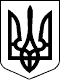 НАЦІОНАЛЬНА КОМІСІЯ З ЦІННИХ ПАПЕРІВ ТА ФОНДОВОГО РИНКУНАЦІОНАЛЬНА КОМІСІЯ З ЦІННИХ ПАПЕРІВ ТА ФОНДОВОГО РИНКУРІШЕННЯРІШЕННЯ29.11.2016  № 117429.11.2016  № 1174Зареєстровано в Міністерстві 
юстиції України 
27 грудня 2016 р. 
за № 1711/29841Голова КомісіїТ. Хромаєв